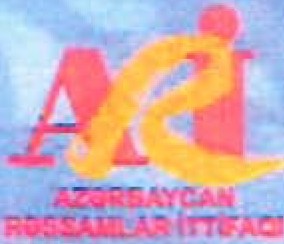 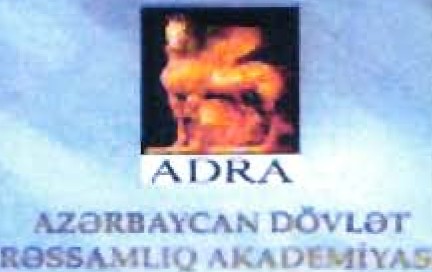 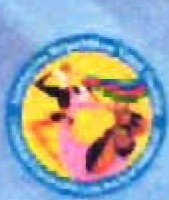 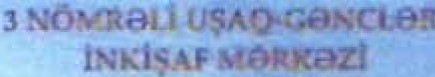 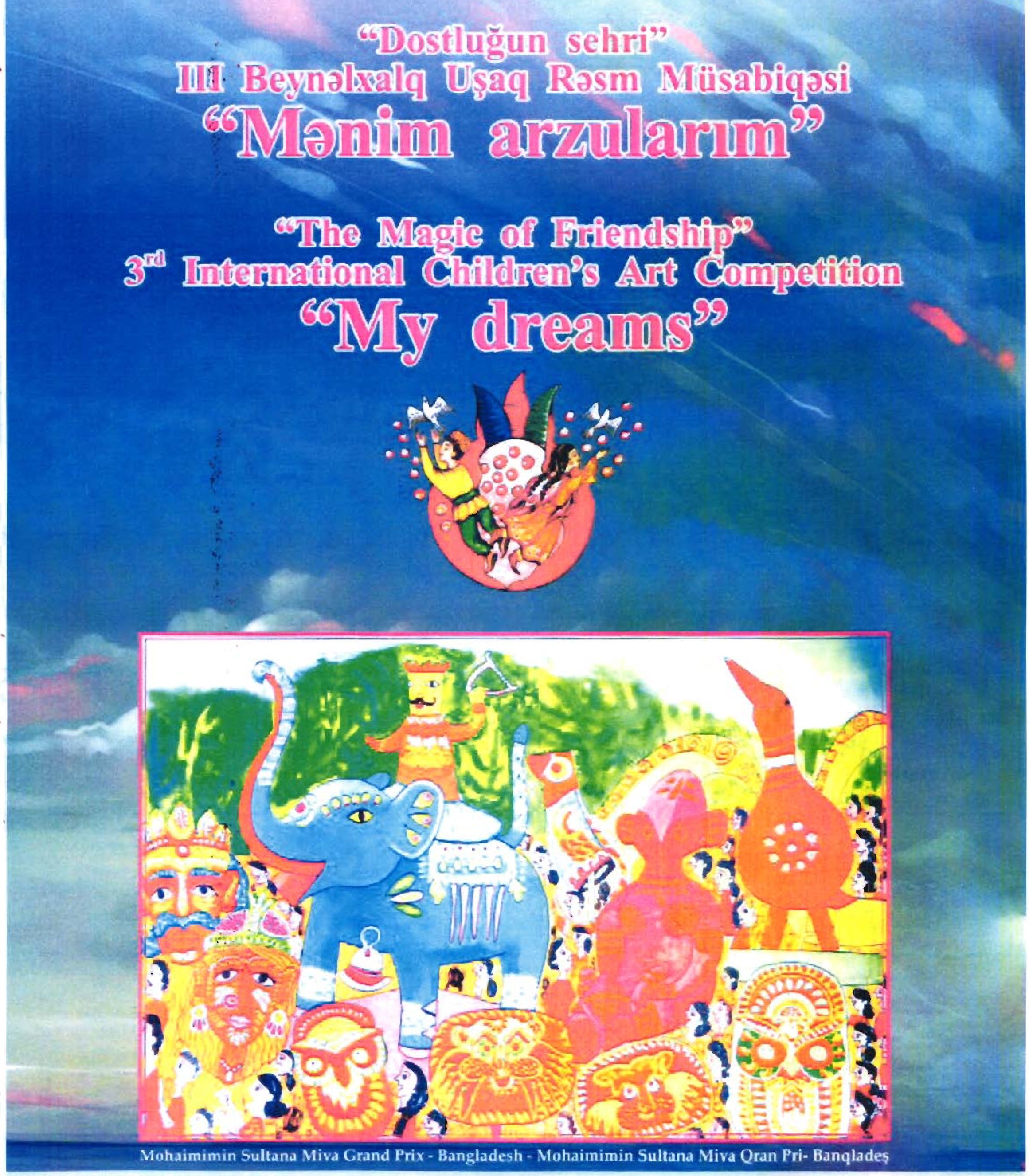 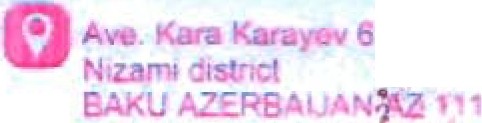 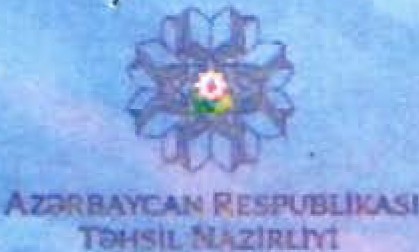 1· r .,.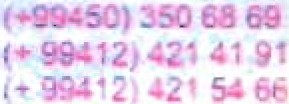 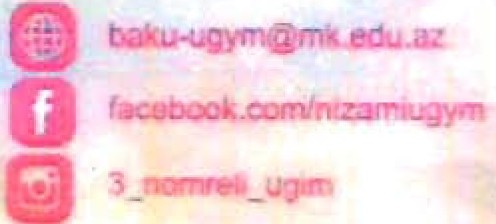 t'.  . •8,.3rd INTERNATIONAL CHILDREN'S  ART COMPETITION"THE MAGIC OF FRIENDSHIP"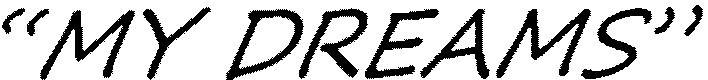 Baku, Azerbaijan  2018THE NAME OF COMPETITION:3rd Children's  International Art Competition "The Magic of Friendship" will be held with the slogan "My dreams"Sharpen your color pencils!Brush up your art skills!Take part at the 3rct International Children's  Art Competition! Draw, Color and create an "OUT OF THE WORLD" masterpiece! Let's travel through dreams together!ORGANIZERS:- Ministry OF Education of the Republic of Azerbaijan-Children's Development Center #3PARTNERS:- Union of Azerbaijan Artists- Azerbaijan State Academy of ArtsAIMS OF THE COMPETITION:- to get to know children's  dreams and wishes- to expand children's  horizon and fantasies-to discover children's  ideas and thoughts- to create mutual respect and friendship between children of the world-to reveal young talentsPARTICIPANTS OF THE COMPETITION:Children aged 6 to 15 can participate in the competitionTHE WORKS WILL BE EVALUATED IN THREE  AGE GROUPS:- 6 to 8 years- 9 to 12 years- 13 to 15 yearsFORMAT  AND TECHNIQUE:- Any technique is allowed (painting, graphics, collage etc.)- The size of work should not exceed 60x40-Each participant can submit only one painting for the competition- 10-15 paintings are accepted from each institution- Works should not be framed-Information of the participant must be filled in block letter according to the etiquette and attached to the back side of the painting- Paintings that do not meet the requirements of the competition are not accepted- The works submitted for the competition will not be returned to their authorsDEADLINES:Dispatch of invitations to the countries-participants: May, 2018Submission of the work: October 15,2018Evaluation of the works: November 15, 2018The summary of the competition and ceremonial opening of the post-competition exhibition 	with   the   participation   of   representatives   of   the   embassies   of   the participating countries: December, 2018AWARDS:The evaluation of works will be made by the jury approved by the Organizing Committee. The  winners  and  prize-winners  in each age category  will  be awarded with I, II, III degree  medals and diplomas according to each age category. Catalog and award documents will be sent to the winners.NAME, PATRONYMİC NAME, SURNAMEAGEGENDERTITLE OF THE ENTRYNAME OF THE SCHOOLADRESS OF THE SCHOOLPOST CODECİTYCOUNTRYEMAİL ADRESS OF THE SCHOOL